WMHA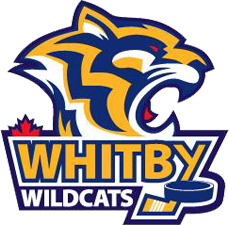 Tryout FAQ’sQ: When do tryouts begin?A: Usually within the Second week of April, please refer to the tryouts dates located under the representative link on the website.Q: Will the try out dates change?A: Tryout dates may change or be adjusted so please refer to the website for the updated dates frequently through the tryout period.Q: Who is eligible to tryout?A: Any Resident of Whitby who is registered and has purchased a tryout passport or has appropriate Waiver. For specifics regarding levels, please consult our Rules of Operation which is located on the website under the About Us tab on the website.Q:  Am I able to get a release or tryout in another centre?A: WMHA does not provide releases to any players.  If a player is trying out for AAA, that player must attend the Whitby AAA tryout.  If it is deemed through the tryout process, that the player will be unsuccessful of making the WMHA AAA team, and the coach decides to “cut” the player through tryouts, that player is able to ask for an OMHA Waiver that will be provided to them by WMHA (VP Rep, AAA Director).  That Waiver allows players to tryout in neighbouring centres (as per OMHA regulations) for their AAA team.  If a player is unsuccessful by signing to a neighbouring AAA team prior to the commencement of AA tryouts, that player must return to their home centre for AA, A, AE tryouts.There are NO waivers or releases below AAA.Q: What happens if a player is unable to attend tryouts due to an injury/illness or a family/school conflict?A: If a player is ill/injured, a Doctors note, along with an email from the parents advising of the issue must be sent to the coach, VP of Rep (vprepteams@whitbyhockey.com) and appropriate Rep Director for a decision and the player’s evaluation will then be made and the family advised via email.Q: What happens if a player gets injured during the tryouts?A: An evaluation of the player is done involving the previous seasons coach feedback (if available), player development depth chart and a decision as to the players standing for the upcoming season.Q: How are players notified if they have made a team or have been releasedA: After all tryouts (except the final tryout) all successful player’s numbers will be posted on the website advising to attend the next tryout, final releases for each level are done via a provided letter from the coach at the final tryout. Q: Does WMHA Accept players on Waivers?A: WMHA has a program for the Minor Bantam AAA to Minor Midget AAA programs to potentially sign up to (3) waiver players, providing they meet certain performance eligibility criteria and is reviewed and approved by the WMHA Rep Committee. Midget AAA will continue to follow the OHF Midget Program allowing player movement between centresQ: Are there selection panels assisting in tryouts?A: Selection panels assist teams where there is a new coach appointed, or a coach has moved up al level.  Other coaches may solicit the aid of evaluators (ad-hoc panels) throughout tryouts which will be reviewed by the rep committeeIf you have any further questions, please contact the coach of the level you are trying out at or one of the Rep Committee, all contact info is located at www.whitbyhockey.com